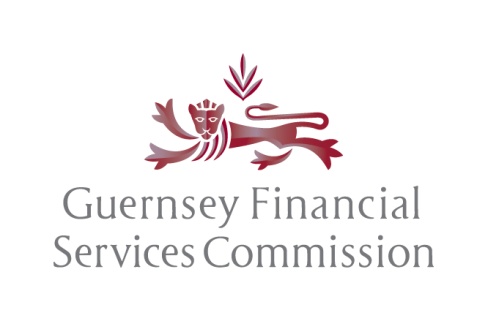 CONSULTATION PAPERFEE RATE PROPOSALS2012CONSULTATION PAPERThe Guernsey Financial Services Commission (“Commission”) invites comments on this consultation paper.  Comments should reach the Commission by 30 September 2011.Responses should either be emailed to the Commission Secretary, Fionnuala Carvill, at feeconsultationresponses@gfsc.gg, or be marked for her attention and sent to:Guernsey Financial Services CommissionP.O. Box 128 					Glategny CourtGlategny EsplanadeSt. Peter PortGuernsey					GY1 3HQ				Telephone:	+44 (0) 1481 712706Facsimile:	+44 (0) 1481 733444ContentsContents		31.	EXECUTIVE SUMMARY	1.1	Fee rate proposal for 2012 	4		2.	CONSULTATION	2.1 	Basis for consultation	4	2.2	Who will be affected by the proposed retention		 of the current fees tariff	4	2.3	Responding to the consultation	43	THE COMMISSION	3.1	Commission’s regulatory objectives	5	3.2	Commission’s functions	54	PROPOSALS	4.1	Overview	6/7	4.2	Background – Banking Division	8	4.3	Tariff – Banking Division	9	4.4	Background – Insurance Division	10	4.5	Tariff – Insurance Division	11	4.6	Background – Fiduciary Services Division	12	4.7	Tariff – Fiduciary Services Division	13	4.8	Background – Investment Division	14	4.9	Tariff – Investment Division	15	4.10	Background – Non-Regulated Financial Services Businesses		 and Prescribed Businesses	16	4.11	Tariff – Non-Regulated Financial Services Businesses		 and Prescribed Businesses	17APPENDIX A	List of representative bodies who have been sent 	this Consultation Paper	181	EXECUTIVE SUMMARY1.1	Fee rate proposal for 2012	1.1.1	The Commission proposes to retain the fees tariff for 2012 at 2011 levels, except that it proposes to create a further fee band for full fiduciary licences, so that fiduciary licensees with annual fee income between £2 million and £4 million will pay fees at a lower rate in 2012 than in 2011.  2	CONSULTATION2.1	Basis for consultation2.1.1	The Commission issues this Consultation Paper in accordance with Section 8(2) of the Financial Services Commission (Bailiwick of Guernsey) Law 1987, as amended (“Law”), under which the Commission “may, in connection with the carrying out of its functions - ….consult and seek the advice of such persons or bodies as it considers appropriate”.2.1.2	This Consultation Paper provides the setting in which the Commission proposes to retain the current tariff of fees payable for 2012, save for the introduction of a new intermediate fee band for Fiduciary licenses.2.1.3	The Commission invites industry representatives to submit comments on this Consultation Paper.2.2	Who will be affected by the proposed retention of the current fees tariff2.2.1	These provisions will affect all licensees, registered businesses and individuals, and applicants for licences or registration in accordance with applicable laws and regulations. 2.3	Responding to the consultation2.3.1	The Commission invites comments in writing.2.3.2	Comments should be received by the Commission no later than 30 September 2011.           3	THE COMMISSION3.1	Commission’s regulatory objectives3.1.1	The Policy Council has restated the Commission’s regulatory objectives as follows:  Maintaining financial stability in the regulated finance sector.Managing risk to the financial system and maintaining market confidence.Ensuring fair, efficient and transparent markets.Protecting financial services’ customers.Countering financial crime and the financing of terrorism.3.2	Commission’s functions3.2.1	The Law prescribes that the Commission shall be responsible for:3.2.1.1	supervising and regulating financial services in the Bailiwick of Guernsey;3.2.1.2	providing the Committees with reports, advice and assistance in relation to any matter connected with finance business;3.2.1.3	preparing and submitting to the Committees recommendations and schemes for the statutory regulation of financial business and generally for the revision of legislation appertaining to companies and other forms of business undertakings;3.2.1.4	countering of financial crime (including fraud, dishonesty, financial market misconduct, misuse of financial market information and handling the proceeds of crime) and the financing of terrorism;3.2.1.5	such functions in relation to financial services or such incidental or ancillary matters –as are required or authorised by or under any enactment, oras the States may, by Regulations, transfer; and3.2.1.6	such other functions as the States may by Resolution assign to the Commission.4	PROPOSALS4.1	Overview4.1.1	It is the Commission’s policy to review the level of fees annually for all business sectors.  Following the significant increases effected in the last two years, the Commission’s financial position is stronger, though financial challenges and uncertainties remain.  4.1.2	The Commission is presently the subject of an Independent Evaluation Review, which is referred to in the Annual Report for 2010.  The results of this review are not yet known and any implementation of recommendations may have a significant effect on the Commission’s finances in 2012 and beyond.  No reorganisational expense has been recognised in the budget for 2012 because the financial effect cannot be reasonably anticipated, but it is clear that the Commission is in a period of transition and that its future resource requirements may shift significantly.  Aside from the independent evaluation review, the Commission has commenced a project to implement a system in the fourth quarter of next year enabling licensees to submit documents electronically. This will result in significant investment in 2011 and 2012, with a commensurate depreciation charge in late 2012 and beyond.  This Consultation Paper does not reflect this uncertain additional cost, but rigorous cost control elsewhere justifies the present fees tariff being held for 2012 at 2011 levels.  4.1.3	It is the intention of the Commission to continue the policy pursued in 2009 and 2010 that the regulatory fee income of each regulatory Division should eventually and approximately cover its direct operating costs (principally salaries), but also its share of allocated costs.  The Commission maintains its view that this provides a fairer apportionment of costs of regulation between licensees.  Clearly, in the absence of fee rate increases, the progress that can be made in 2012 will be limited as it will be addressed solely through cost control.4.1.4	The current fees tariff remains insufficient however for fees received to cover direct and allocated costs for the Banking Division, Insurance Division and Non-Regulated Financial Services Businesses/Prescribed Businesses (“NRFSB/PBs”).  With the exception of the Banking Division, where the expected surrender of three licences in 2011 will reduce overall fees income in 2012, and in the Insurance Division, where a significant number of surrenders occurred shortly before the end of 2010, substantial progress has already been made towards removing cross-subsidisation due to the fee rate increases effected at the start of this year, with the Fiduciary sector now generating a small surplus. 4.1.5	Since last year’s Consultation Paper on fee rate proposals, various factors have affected the Commission’s finances, including:developing and improving regulatory and supervisory activities to meet international standards and expectations, besides domestic requirements;legal and professional expenses continue to be reduced, assisted by last year’s appointment of an in-house Legal Counsel; in the Banking, Insurance and Investment sectors there has been a reduction in the number of licensees since 2011’s fee rates were set;bank interest income estimates for 2012 have declined by a further £80,000 due to continuing low interest rates;  the final salary pension scheme funding cost (including 8 Commission staff on permanent secondment to the GTA).  Cost containment measures derived in part from the Hutton Report on UK public sector pensions are presently being discussed with the Public Sector Remuneration Committee of the States of Guernsey, for implementation as soon as practicable. This is expected to moderate future employer contribution rate increases.  The Commission prepares its budget by estimating final salary pension costs at a level approximating to the service cost calculated under the pensions accounting standard FRS17 (which determines the charge in the Income and Expenditure Account of the Commission’s financial statements).In summary, the Commission’s reserves, which currently represent approximately three months’ expenses, cannot afford to be materially diminished in 2012 and beyond.  4.1.6	Whilst the Commission is cognisant of the need to take note of comparable jurisdictions such as Jersey and the Isle of Man, fees can only be set by reference to the Commission’s circumstances.  Setting out fee rate comparisons between Guernsey, Jersey and the Isle of Man is not straightforward, given their different structures, funding commitments and expenses.  To draw up a comparison simply comparing licence fees is apt to be misleading.4.1.7	Three new posts will be created in 2012.  An internal auditor is proposed for appointment to the Director General’s Division to replace reliance on contracted internal auditing functions and to extend oversight of the regulatory Divisions, and two systems development contractors in the Finance and Operations Division (to work, inter alia, on the electronic document submission project).  All vacant posts created by staff leaving are evaluated and replacements only hired if the post is essential. In 2011, many vacant posts were filled by internal promotions, resulting in the majority of recruitment being at Analyst or Senior Analyst level. All staff appointments continue to require the approval of the Director General. 4.1.8	Inflation has been included at 3.0% p.a. for 2012, though Guernsey RPI was 2.9% and the underlying cost of living, RPIX (excluding interest rate movements) was also 2.9% at  March 2011  The rate used for 2012 of 3.0% takes into account not only current Guernsey inflation but also Bank of England inflation projections.  Inflation assumptions will be reviewed again as data is released.  As the fees rates have not been increased, the effect of inflation means that in real terms fees have reduced.4.1.9	The Commission continues to seek efficiencies and to control costs and it is proposed that fees for 2012 and beyond will only be collected by electronic funds transfer and that the option for licence fees to be paid by cheque will be withdrawn.4.2	Background – Banking Division4.2.1	The Banking Division is forecasting a net deficit of £86,000 for 2011. The net deficit in 2010 was £435,000 (before the FRS17 pension fund accounting adjustment).4.2.2	Direct costs for 2012 are projected to increase by £35,000 (3%) as a result mainly of higher staff costs, though headcount will be maintained at 12.4.2.3	The current fee tariff is forecast to generate income of £1,717,000 in 2012 (allowing for expected reductions in licensee numbers and no new licence applications), leading to an expected net deficit of £287,000.  4.2.4	The table below forecasts licensee numbers and headcount.	Forecasts		2011	2012	Number of licensees - banks		21	19	Number of licensees – branches		17	16	Headcount (FTE)		11.63	11.63		The Division continues to receive enquiries about licence applications but budget practice is to not assume any conversion into licence issuance.4.3	Tariff – Banking Division4.3.1	It is proposed to retain the current tariff and structure of charges for annual and application fees. 4.3.2	The tariff is set out below			Current Fee, retained for 2012	Income band			Application fee 		£36,700	Annual licence fees:	Under £5 million		£36,700	£5 million to £10 million		£42,100	£10 million to £20 million		£50,400	Over £20 million		£63,100		Branches outside jurisdiction		£12,6004.4	Background – Insurance Division4.4.1	The Insurance Division is forecasting a net deficit of £155,000 for 2011. The net deficit in 2010 was £187,000 (before the FRS17 pension fund accounting adjustment).4.4.2	Direct costs for 2012 are projected to increase by £64,000 (4%) mainly as a result of higher staff costs, due to positions presently vacant being filled.  4.4.3	The current fee tariff is forecast to generate income of £2,773,000 in 2012, leading to an expected net deficit of £142,000.  4.4.4	The Commission projects a broadly constant level of new licence applications and licence surrenders in 2012 when compared to 2011. Although the number of licensees is forecast to rise by 1% in 2012, the mix of licence types had shifted towards lower fee categories by the start of 2011, depressing fee income for 2011 and beyond. 4.4.5	The table below forecasts licensee numbers and headcount.	Forecasts		2011	2012	Number of licensees	750	756	Headcount (FTE)		18.06	  18.06	4.5	Tariff – Insurance Division4.5.1	It is proposed to retain the current tariff and structure of charges for annual and application fees. 4.5.2	The tariff is set out below:			Current Fee, retained for 2012	Application fees:	Insurance Manager		£4,690	Insurance Manager – Lloyd’s		£2,580	Insurer/Reinsurer/Captive		£5,040	Protected/Incorporated Cell Company		£5,040	Cell of a PCC/ICC		£1,420	Domestic Insurer		£2,840 	Intermediary		£4,740	  (addition of licence categories)		£170 to £1,630	Member of association for travel insurance		£1,300	Annual fees:	Insurance Managers – pure		£4,450	Insurance Managers – commercial		£7,450	Insurance Manager – Lloyd’s		£2,580	Insurer/Reinsurer/Captive		£5,040	Protected or Incorporated Cell Company		£5,040	Cell of a PCC or ICC		£1,650	Transformer cell		£750	Dormant cell		£130	Life Insurer           (from/to)		£5,040 to £19,930	Domestic Insurer (turnover < £12,000)		£420	Domestic Insurer (turnover £12,000+)		£2,840	Intermediary (base fee)		£2,290	Intermediary (licence type)		£170 to £1,630	Intermediary (turnover level)		£1,620 to £6,500	Member of association for travel insurance		£1,300	Other fees:	Conversion of a company to a 	    regulated PCC or ICC		£950	Conversion of a regulated PCC to a 	    regulated ICC		£950	Conversion of a PCC or ICC to a 	    regulated non-cellular company		£9504.6	Background – Fiduciary Services Division4.6.1	The Fiduciary Services Division is forecasting a net surplus of £200,000 for 2011. The net surplus in 2010 was £102,000 (before the FRS17 pension fund accounting adjustment).4.6.2	Direct costs for 2012 are projected to decrease by £41,000 (4%) as a result mainly of reducing legal costs. 4.6.3	The current fee tariff, which is proposed to be varied by the introduction of a new annual income band of £2 million to £4 million, is forecast to generate income of £2,283,000 in 2012, leading to an expected net surplus of £43,000.  4.6.4	The Commission projects a net reduction of 7 fiduciary licensees (of which 1 is a personal licensee) between now and the end of 2011.4.6.5	The table below forecasts licensee numbers and headcount.	Forecasts		2011	2012	Number of licensees		188	184	Headcount (FTE)		13.79	13.79	4.7	Tariff changes – Fiduciary Services Division4.7.1	It is proposed to retain the current tariff and structure of charges for application fees.   It is proposed that for annual fees a new income band be introduced for annual income between £2 million and £4 million.  This has the effect of reducing fees for those licensees with annual income in that band by 9%.4.7.2	The proposed tariff is set out below:			Current Fee	2012 Revised Fee	Application fees:	Personal licence	£860	£860	Full licence	£1,940	£1,940	Group applicant	£260	£260	Annual licence fees: 			Personal fiduciary licence	£970	£970	Full fiduciary licence		Income band (annual):				Under £250,000	£5,820	£5,820	£250,000 to £1 million	£9,690	£9,690	£1 million to £2 million	£19,720	£19,720	£2 million to £4 million	£23,910	£21,800	Over £4 million	£23,910	£23,910	Other fees:	Personal discretionary exemption	430	430	Company/partnership discretionary	    Exemption	860	860	Consent 	to use a name	1,640	1,6404.8	Background – Investment Division4.8.1	The Investment Division is forecasting a net surplus of £777,000 for 2011. The net surplus in 2010 was £1,293,000 (before the FRS17 pension fund accounting adjustment).4.8.2	Direct costs for 2012 are projected to increase by £224,000 (11%) as a result mainly of higher staff costs as international policy issues and dealing with problem cases increases workload beyond resources available via existing staff complement.  As at mid-2011, three Analyst positions remained unfilled and it is expected that two of these will remain so for the majority of the remainder of the year, with the effect of reducing costs in 2011 below the original 2011 budget.4.8.3	The current fee tariff and charging structure is forecast to generate income of £5,216,000 in 2012 leading to an expected net surplus of £567,000.  4.8.4	In light of these forecast surpluses for the Investment Division, the Commission proposes retaining the current tariff and structure of charges of annual and application fee levels.4.8.5	In considering this matter, the following key facts are pertinent:	4.8.5.1	Staffing levels are under constant review and it is envisaged that three additional staff members will join the Division by the end of 2011.  	4.8.5.2	The Commission projects a constant level of new licence applications and licence surrenders in 2012 when compared to 2011.4.8.6	The table below forecasts licensee and licensed scheme numbers and headcount.	Forecasts		2011	2012	Number of licensees/collective	investment schemes*		3,548	3,548	Headcount (FTE)		31.05	31.05		* Included are licensees, authorised and registered collective investment schemes, classes of Guernsey open-ended authorised and registered collective investment schemes, and non-Guernsey open-ended collective investment schemes	4.9	Tariff– Investment Division4.9.1	It is proposed to retain the current tariff and structure of charges for annual and application fees.   4.9.2	The tariff is set out below:		Current Fee, retained for 2012	Application fees: 		Open-ended Collective Investment Schemes	Schemes* 		£3,100New classes of existing schemes*		£650Non-Guernsey schemes		£1,000Designated Territories scheme notification (EX) (Jersey schemes remain at nil) 		£1,000Closed-ended Collective Investment SchemesSchemes*		£3,100Additional classes*		£650	Licensees		£2,100	Annual fees: 	Open-ended Collective Investment Schemes	Schemes* 		£3,100Additional classes*		£200Non-Guernsey schemes		£500Designated Territories scheme (EX)		£500Closed-ended Collective Investment SchemesSchemes*		£3,100Additional classes*		£200Licensees	Designated Persons of open-ended schemes		£3,000Principal Managers of open-ended schemes		 £1,500Designated Managers of closed-ended 	schemes		£3,000Managers of closed-ended schemes		£1,500Investment exchanges		£11,000Other Licensees		£3,000	* Authorised and Registered4.10	Background – Non-Regulated Financial Services Businesses	 (“NRFSBs”) and Prescribed Businesses (“PBs”)	4.10.1	The Commission is forecasting fee income for 2011 of £153,000 from NRFSBs and PBs (ie firms of lawyers, accountants and estate agents). 4.10.2	The current fee tariff is forecast to generate income of £157,000 in 2012, leading to an expected net deficit of £84,000.4.10.3	Direct costs for 2012 are projected to increase by £21,000 (24%) to £111,000 as a result of the full staff complement of 1.71 FTE being in place for the whole year.4.10.4	Costs associated with monitoring the NRFSB/PB sector are now separately identified and include the direct costs of two members of staff (1.71 FTE), together with a share of overhead expenses. 4.11	Tariff – Non-Regulated Financial Services Businesses and Prescribed Businesses4.11.1	It is proposed to retain the current tariff and structure of charges for annual and application fees.   4.11.2	The tariff for NRFSBs is detailed below:			Current Fee, retained for 2012	Application fee		£1,090	Annual fees: 			Base fee			£1,090	Fee for 1-5 additional outlets		 £60	Fee for 6-10 additional outlets		£130	Fee for 11-15 additional outlets		£200	Fee for more than 15 additional outlets		£2604.11.3	The tariff for PBs is detailed below:APPENDIX AList of representative bodies who have been sent this consultation paperStates of Guernsey Policy CouncilStates of Guernsey Commerce and Employment DepartmentStates of Alderney Policy and Finance CommitteeChief Pleas of Sark General Purposes and Advisory CommitteeGuernsey FinanceChamber of Commerce GuernseyGuernsey International Business AssociationAssociation of Guernsey BanksGuernsey Investment Fund AssociationGuernsey Investment Managers and Stockbrokers AssociationGuernsey International Insurance AssociationBailiwick Insurance Intermediary AssociationGuernsey Association of TrusteesInstitute of DirectorsNumber of full time or full time equivalent staff Current Fee, retained for 20121-5£5906£6807£7708£8609£95010£1,04011£1,13012£1,22013£1,31014£1,40015£1,49016£1,58017£1,67018£1,76019£1,85020£1,94021£2,03022£2,12023£2,21024£2,30025 or more£2,390